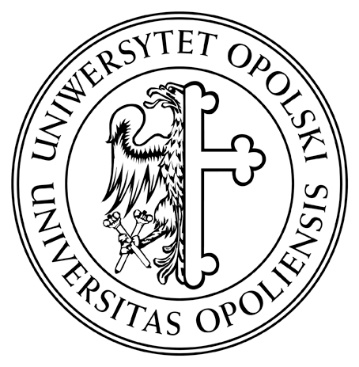 UCZELNIANA KSIĘGA  JAKOŚCI KSZTAŁCENIAUCZELNIANA KSIĘGA  JAKOŚCI KSZTAŁCENIAUCZELNIANA KSIĘGA  JAKOŚCI KSZTAŁCENIASymbolSDJK -O-U14PROCEDURA OKREŚLANIA 
I ZALICZANIA RÓŻNIC PROGRAMOWYCHPROCEDURA OKREŚLANIA 
I ZALICZANIA RÓŻNIC PROGRAMOWYCHPROCEDURA OKREŚLANIA 
I ZALICZANIA RÓŻNIC PROGRAMOWYCHPROCEDURA OKREŚLANIA 
I ZALICZANIA RÓŻNIC PROGRAMOWYCHWydanie 12023/2024Zmiana 2Strona 1/21.Cel  i przedmiot procedury  Celem procedury jest ustalenie sposobu określania i zaliczania efektów uczenia się wynikających z różnic programowych, przez studentów Uniwersytetu Opolskiego.2. Zakres stosowania procedury Procedura dotyczy studentów studiów stacjonarnych i niestacjonarnych pierwszego, drugiego stopnia i studiów jednolitych magisterskich, którzy zobowiązani są zaliczyć przedmioty, w Kartach w których określone są efekty uczenia się wymagane do uzyskania pełnych uprawnień zgodnych z kierunkiem studiów i realizowanym modułem przedmiotów dla danego cyklu kształcenia. Procedura dotyczy: ● studentów podejmujących naukę po urlopie dziekańskim,● studentów zmieniających kierunek studiów,● studentów przenoszących się z innej uczelni,● studentów wznawiających studia po przerwie,● inne. Procedura nie dotyczy:● studentów korzystających z programu Erasmus lub MOST.3. Definicje 3.1. Program studiów - opis procesu kształcenia prowadzący do uzyskania zakładanych efektów uczenia się.3.2. Moduł kształcenia – przedmiot lub grupa przedmiotów, w tym również „Praktyka”, „przygotowanie do pracy dyplomowej” itp.3.3. Przedmiot  - element programu studiów, obejmujący określone treści tematyczne, dla którego przypisano w programie kształcenia zakładane efekty uczenia się, liczbę punktów ECTS,  realizowany poprzez różne formy zajęć dydaktycznych podlegające ocenie w dokumentacji przebiegu studiów a także w suplemencie do dyplomu.3.4. Różnice programowe - zaległości wynikające z różnych planów i programów studiów w zakresie efektów uczenia się. 4. Odpowiedzialność Dziekani wydziałów,Kierownicy jednostek ogólnouczelnianych prowadzących działalność dydaktyczną,Studenci zobowiązani do zaliczenia różnic programowych,Koordynator kierunku we współpracy z pracownikiem, stanowiącym jego wsparcie:Pracownik dziekanatu prowadzący sprawy studenckie danego kierunku i modułu studiów na etapie wdrażania do systemu USOS.5. Sposób postępowania w przypadku studentów podejmujących naukę po urlopie dziekańskim5.1. Student, którego dotyczy procedura, za pośrednictwem dziekanatu (bądź przez USOSweb) składa do Dziekana wniosek o urlop dziekański, w którym określa okres trwania urlopu. 5.2. Po złożeniu wniosku koordynator kierunku weryfikuje ewentualne różnice programowe oraz inne warunki pozwalające na powrót studenta po urlopie.5.3. W przypadku pozytywnej weryfikacji, dziekan wydaje decyzję o udzieleniu urlopu i kontynuowaniu studiów, w której określa semestr, na który wraca student po urlopie oraz różnice programowe, które student zobowiązany jest zaliczyć, jeśli takie zostały stwierdzone przez koordynatora kierunku, oraz termin kiedy należy te różnice uzupełnić.6. Sposób postępowania w przypadku wznowienia studiów 6.1. Student, którego dotyczy procedura, za pośrednictwem dziekanatu (bądź przez USOSweb) składa do Dziekana, podanie w którym zwraca się z prośbą o wpisanie na określony rok, semestr i kierunek studiów.6.2. Po złożeniu wniosku koordynator kierunku weryfikuje ewentualne różnice programowe oraz inne warunki pozwalające na wznowienie studiów.6.3.  W przypadku pozytywnej weryfikacji, dziekan wydaje decyzję o przywróceniu praw studenta i kontynuowaniu studiów, w której określa semestr, na który przyjęty będzie student, ewentualne zajęcia, które student zobowiązany jest odpłatnie powtórzyć oraz różnice programowe, które student zobowiązany jest zaliczyć, jeśli takie zostały stwierdzone przez koordynatora kierunku oraz termin kiedy należy te różnice uzupełnić.6.4. Uzupełnienie różnic programowych jest nieodpłatne.7. Sposób postępowania w przypadku przeniesienia na pokrewny kierunek w ramach Uczelni7.1. Student, po zaliczeniu pierwszego semestru studiów pierwszego lub drugiego stopnia lub jednolitych studiów magisterskich, a w przypadku kierunku lekarskiego – po dwóch semestrach,  może ubiegać się o przeniesienie na pokrewny kierunek w ramach Uczelni  za zgodą dziekanów obu wydziałów, po uzyskaniu opinii koordynatorów kierunku w zakresie różnic programowych.7.2. Semestr, na którym będzie studiował student i różnice programowe, które student zobowiązany jest uzupełnić określa dziekan wydziału, na który przeniesiony został student.8. Sposób postępowania w przypadku przeniesienia z innej  uczelni lub uczelni zagranicznej8.1. Student, który przenosi się z innej uczelni lub uczelni zagranicznej zobowiązany jest dostarczyć do dziekanatu (14 dni przed rozpoczęciem roku akademickiego zgodnie z Regulaminem, jednak nie później niż 7 dni od rozpoczęcia roku akademickiego) dokumentację osiągnięć studenta/kartę okresowych osiągnięć studenta oraz karty przedmiotów, w których określono efekty uczenia się, które uzyskał w toku dotychczasowej nauki.8.2. Koordynator kierunku, na podstawie dokumentacji dostarczonej przez studenta dokonuje weryfikacji i porównania zgodności efektów uczenia się/treści programowych przypisanych do przedmiotów/modułów z efektami uczenia się określonymi w programie studiów którego dotyczy wniosek.8.3. W przypadku stwierdzenia różnic programowych (w wyniku przeprowadzonej weryfikacji),  koordynator kierunku określa przedmioty, które student zobowiązany jest zrealizować w celu uzupełnienia różnic programowych.8.4. Dziekan określa semestr, na który zostanie przyjęty student, uwzględniając przeniesione zaliczenia i egzaminy raz punkty ECTS. 8.5. W przypadku znacznych rozbieżności osiągniętych efektów uczenia się w innej uczelni lub uczelni zagranicznej, w stosunku do efektów uczenia się osiąganych w UO, przyjęcie na studia może nastąpić na semestr studiów odpowiednio niższy, niż ten którego wniosek dotyczył.8.6. Różnice programowe, nie mogą przekraczać łącznie 30 punktów ECTS.9. Podstawa prawna9.1. Uchwała nr 167/2020-2024 Senatu UO z dnia 11.04.2022 r. w sprawie zmiany i ogłoszenia tekstu jednolitego uchwały nr 186/2016-2020 Senatu Uniwersytetu Opolskiego z dnia 25 kwietnia 2019 r. w sprawie Regulaminu Studiów Uniwersytetu Opolskiego9.2. Załącznik nr 1 do uchwały nr 167/2020-2024 Senatu Uniwersytetu Opolskiego z dnia 11 kwietnia 2022 r.9.3. Zarządzenie Nr 282015 Rektora Uniwersytetu Opolskiego z dnia 31 sierpnia 2015 r. w sprawie: wprowadzenia zmian w Procedurach Jakości Kształcenia obowiązujących w Uniwersytecie Opolskim